VISAKAN,  B.E.Civil,email id:-visakan.384042@2freemail.com  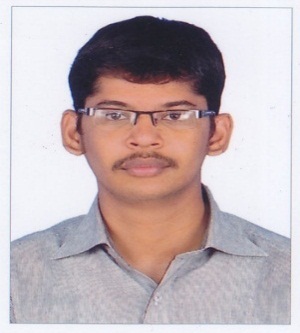 Career Objectives:-I  am a civil graduate , having more than 4 years experience in relevant field.Experience in project execution as a site engineer &project monitoringfrom field and also from office. Experience in design co-ordination through  design team, in addition to thathaving experience in PHE design.Educational Qualifications:-B.E.Civil  -  Kamaraj College Of Engineering & Technology,Virudhunagar.-2014- 7.91 CGPAHSSC  - S.H.N.V.Mat.Hr.Sec.School,Sivakasi.        -2010          - 80%SSLC        - N.P.S.S.R.K.Rotary Mat.Hr.Sec.School,Sivakasi          - 2008         - 81%Experience:Organization : Sivalayam Enterprises, Tiruvanamalai .Position :-  Site Engineer , FromDecember’17 To still date	Role:-Executionof site Sivam Gardens – Includes 20 No’s of individual villas & 52 No’s of  Flats(2 Blocks).Organization : Casa Grand Pvt Ltd , Chennai .  Position :- Junior Executive Customization & Coordination, From February ’15 to November’17 -3yearsDesign Coordination for following projects1.CG Cherrypick - Chennai2. CG Aristo - Chennai3.CG Ritz - Chennai4.CG Vivant- Chennai  5.CG Masseys - Chennai6.CG Arena – ChennaiExperience:-Preparation of working  drawing, Preparation of Project  FLOW CHART.& monitoring execution as per schedules.Conduct the  periodical meeting with architect & structural engineer ,project incharge for finalisethe layout as per site condition.Preparation of  Handing over documents& CMDA approval layouts.Preparation of brochure drawings ,Area statement for sales & Brochure details.7.CG Luxus -BangaloreMonitoring the site execution as per designed layout .Plumbing designer for the project as per site condition.Quantity Surveyor  Quantity freezing & Budget preparation.Plumbing material BOQ preparation.Customization Engineer:Preparation of modification drawings of individual flats as per client requirement & monitoring of execute the same in site. Preparation of costing sheet for the revised layout .Plumbing Designer:Preparation of plumbing layout for more than 1,25,000 sft.(more than 5 projects)Preparation of both Internal & External plumbing layout . Monitoring plumbing execution in site as per layout.Organization : Green Interiors, Karur Position :-  Site Engineer, From July’14 to January’15- 6 monthsExperience :-Quantity assessment & Quality check of material & workmanship.Software Skills:-Revit Arch.STADD .Pro.Google sketchupAuto CaddPERSONAL DETAILS:-Date of birth   		: 5 MARCH 1993Gender             		: Male                       Marital status   		: SingleNationality       		: IndianLanguage known       : Tamil , English ,Telugu (speak)